PROVEEDURIA MUNICIPALLICITACIÓN PÚBLICA MUNICIPAL GMZGDP-02/2022“ADQUISICIÓN DE UNIFORMES Y CALZADO PARA EL PERSONAL DE LA UNIDAD DE PROTECCIÓN CIVIL Y BOMBEROS DEL AYUNTAMIENTO DE ZAPOTLAN EL GRANDE”ANEXO 1. ESPECIFICACIONES TECNICASCAMISOLALigera y durableColor Khaki.Confeccionada con tela tipo polialgodón de Ripstop.En la manga izquierda colocación de la Bandera de México, con la Leyenda “MEXICO” en la parte superior, con medidas de 8 cm. de ancho por 8 cm. alto.En manga derecha colocación del Logotipo de “Protección Civil y Bomberos de Zapotlán el Grande” con un diámetro total de 8.5 cm.En la parte frontal del lado izquierdo Logotipo de “Protección Civil y Bomberos de Zapotlán el Grande” con un diámetro total de 8 cmCon dos bolsas al frente.Imagen ilustrativa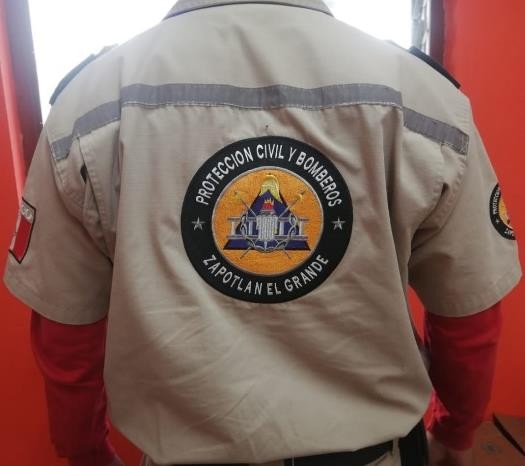 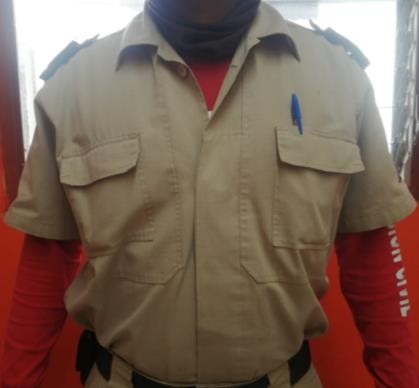 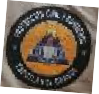 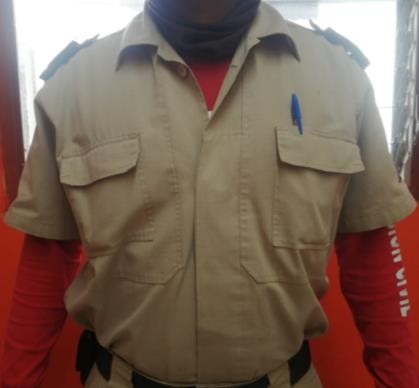 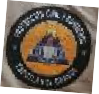 PANTALONPantalón de paramédico, ligero y durable.Color Khaki.Confeccionado con tela tipo polialgodón de Ripstop.Bolsas tipo cargo con divisores internos (2 laterales, 2 traseras y 2 frontales)Autoajuste en la cintura.Cierre YKKImagen ilustrativa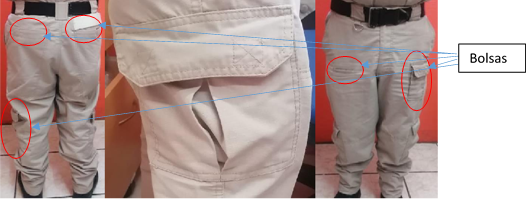 BOTATácticaColor negroPiel de gran calidad y tela interiorSuela SintéticaAntiderrapantesAltura máxima de la bota de 15 cm.Imagen ilustrativa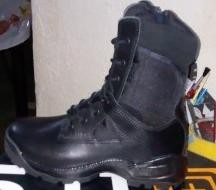 NOTA: Los licitantes deberán entregar muestra física de cada artículo de lo contrario será motivo de descalificación.